基本信息基本信息 更新时间：2024-04-26 10:14  更新时间：2024-04-26 10:14  更新时间：2024-04-26 10:14  更新时间：2024-04-26 10:14 姓    名姓    名王宇鑫牧通用户1679王宇鑫牧通用户1679年    龄24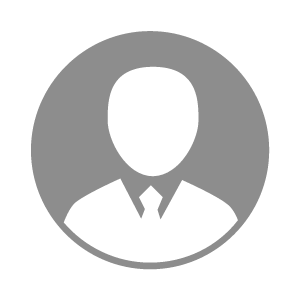 电    话电    话下载后可见下载后可见毕业院校通辽职业学院邮    箱邮    箱下载后可见下载后可见学    历大专住    址住    址内蒙古通辽市科尔沁区内蒙古通辽市科尔沁区期望月薪5000-10000求职意向求职意向生物安全专员,养猪技术员生物安全专员,养猪技术员生物安全专员,养猪技术员生物安全专员,养猪技术员期望地区期望地区内蒙古自治区/通辽市|内蒙古自治区/赤峰市内蒙古自治区/通辽市|内蒙古自治区/赤峰市内蒙古自治区/通辽市|内蒙古自治区/赤峰市内蒙古自治区/通辽市|内蒙古自治区/赤峰市教育经历教育经历就读学校：通辽职业学院 就读学校：通辽职业学院 就读学校：通辽职业学院 就读学校：通辽职业学院 就读学校：通辽职业学院 就读学校：通辽职业学院 就读学校：通辽职业学院 工作经历工作经历工作单位：新希望六和 工作单位：新希望六和 工作单位：新希望六和 工作单位：新希望六和 工作单位：新希望六和 工作单位：新希望六和 工作单位：新希望六和 自我评价自我评价其他特长其他特长